Урок алгебры в 11 классе по теме «Тригонометрические уравнения  -  равносильные преобразования»Класс: 11аПрофиль: социально-гуманитарный Вид урока: Комбинированный урокЗадачи:   1. Подбор задач на 3 уровня сложности.                2. Систематизировать и обобщить теоретические знания по теме                 «Тригонометрические уравнения - равносильные преобразования».               3.  Индивидуализация (дифференцированный подход в обучении).               4. Подобрать формы и методы организационной работы учащихся адекватные                    целям.Цели:     1.Использовать полученные знания и навыки   с целью подготовки к итоговой                        аттестации                        2. Отрабатывать у учащихся умение решать тригонометрические уравнения.               3. Формировать активное мышление, развивать математические навыки                    учащихся.Оборудование: ПК, проектор, карточки с самостоятельной работой.Методы обучения: репродуктивный, обобщающий.Формы работы: фронтальный опрос,  взаимопроверка, самопроверка.Учебник: С.М.Никольский,М.К.Потапов и др    Алгебра11  класс. – М.: Просвещение, 2009План урока.Конспект урока рассчитан на 45 минутОрганизационный момент. (2 мин.)Устная работа. (8 мин.)Актуализация знаний  (10 минут)Изучение и закрепление нового материала (20 мин.)Итог урока. (5 мин.)Ход урока.Таблица 1Таблица 2.	Задание 3.Тест «Решение тригонометрических уравнений»Урок проведен в социально-гуманитарном классе. Разобранные способы решения знакомы учащимся из курса алгебры 10-11 класса. Материал урока позволил повторить изученный материал, а также добавить  знания по методам, которые применяются довольно часто. Интерес к теме урока высокий, т.к. тема имеет применение на ЕГЭ во второй части. Уровень обученности класса позволяет рассматривать уравнения, сложность которых выше среднего. Тем не менее, в классе есть ученики, для которых выполнение части заданий затруднительно. Это учтено при составлении текстов самостоятельной работы. При решении заданий у доски, в зависимости от обученности учащихся, даются задания разного уровня сложности.  При выставление оценок учитывалось количество правильно решенных заданий. 3 задания (а для слабых учащихся 2-3) – «3», 4-5 заданий «4»,  за полные 6 или 5 и верно начатое 6 задание –«5»C1 № 484546. Решите уравнение .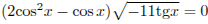 Решение.
Произведение двух множителей равно нулю, если хотя бы один из них равен нулю, а другой при этом не теряет смысла. Поэтому данное уравнение равносильно совокупности: 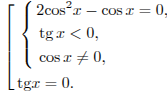 
Из уравнения  получаем  либо  (что противоречит условию ). Решением уравнения  соответствуют две точки единичной окружности, одна из которых лежит в первой четверти (и значит, для нее неравенство  не выполняется), а другая — в четвертой четверти (для нее неравенство  выполняется, и решение уравнения дается формулой ). Теперь осталось выписать решение простейшего тригонометрического уравнения , т. е. , и записать ответ. 
Ответ: ; .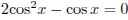 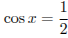 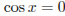 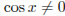 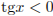 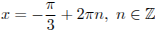 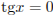 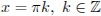 Организационный момент. Приветствие. Организационный момент. Приветствие. Организационный момент. Приветствие. Устный опросПовторение и диктантЗадание 1По результатам работы выставляются оценки. По результатам работы выставляются оценки. Актуализация знаний  Тема «Равносильные преобразования уравнений» - одна из важнейших тем курса математики.В математике имеется много различных способов преобразований уравнений. А начинается их изучение с простейших – равносильных преобразований.Мы сегодня с вами рассмотрим равносильные преобразования на примере тригонометрических уравнений, которые встречаются в заданиях В5 и С1.Тема «Равносильные преобразования уравнений» - одна из важнейших тем курса математики.В математике имеется много различных способов преобразований уравнений. А начинается их изучение с простейших – равносильных преобразований.Мы сегодня с вами рассмотрим равносильные преобразования на примере тригонометрических уравнений, которые встречаются в заданиях В5 и С1.Устный опросКак вы считаете, когда два уравнения называются равносильными? 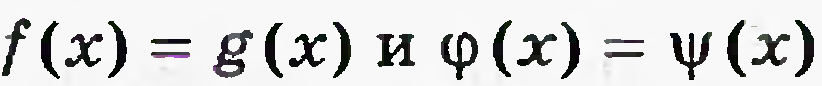 Если совпадают множества всех корней этих уравнений  и  Устный опрос2.Что называют равносильным преобразованием уравнения?Замену одного уравнения другим  равносильным ему уравнениемТаб.1И если при решении уравнения совершенно равносильное преобразования уравнения, то множества корней преобразованного уравнения, совпадает с множеством корней исходногоУстный опрос2.Что называют равносильным преобразованием уравнения?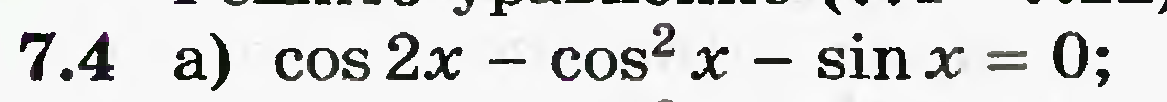 Устный опрос3.Какие основные равносильные преобразования мы уже знаем?Таб. 2Какие действия при преобразовании уравнений можно назвать «опасными» и почему?(Деление уравнения на выражение, содержащее переменную - при этом может произойти потеря корней и возведение обеих частей уравнения в квадрат - при этом могут появиться посторонние корни.)Изучение и закрепление нового материала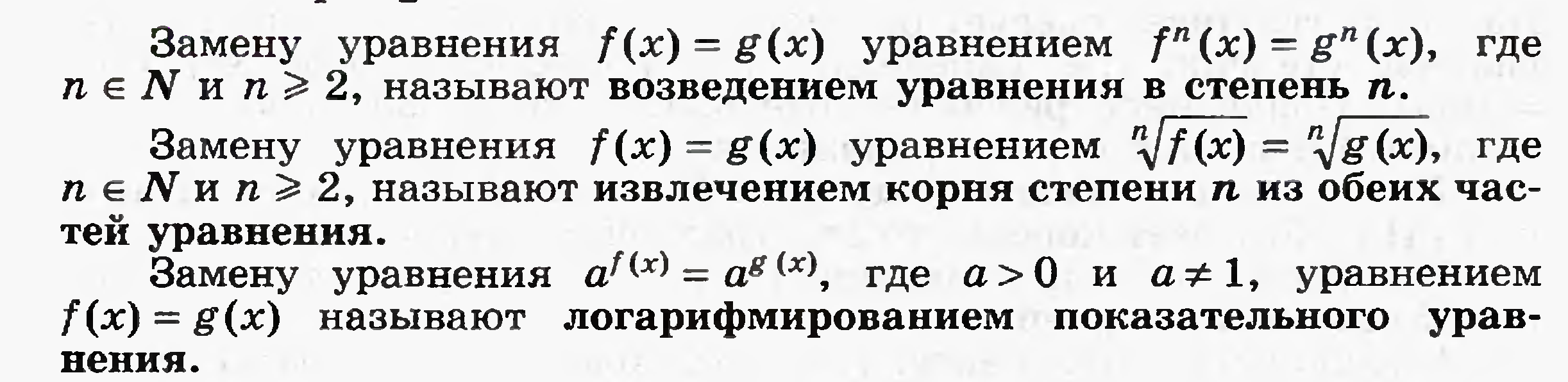 Изучение и закрепление нового материалаРешим эти уравнения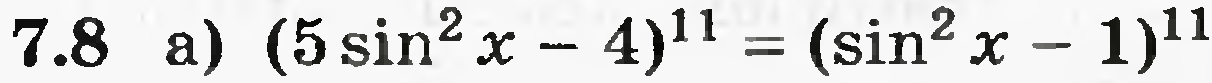 Изучение и закрепление нового материалаРешим эти уравнения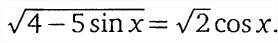 Изучение и закрепление нового материалаРешим эти уравненияА теперь рассмотрим задание , которое мы с вами решали, но другим способом http://shpargalkaege.ru/c1reshnew/c1resh8/c1resh8.htmlа дальше к доске идут работать…проверить ответы.А теперь рассмотрим пример из серии С1Решите уравнение .5. Итог урока.Итак, подведем итоги, что нового мы сегодня узнали?Какие новые виды преобразований рассмотрели?Оценки за урок….Домашняя работа сайт uztest.ru тест «Решение тригонометрических уравнений»2sin2x+3cos2x−2=0 2sin2x+31−sin2x−2=0  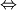 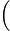 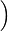 Приведение тригонометрических выражений к одному виду cos2x=1−sin2x 2sin2x+3sinx−2=0 2y2+3y−2=0  Замена функции новой переменной sinx=y sin2x−3cosx=0 2sinxcosx−3cosx=0  Приведение тригонометрических выражений к одинаковому углу sin2x=2sinxcosx1Перенос члена уравнения (c противоположным знаком) из одной части уравнения в другуюsin2x + 3 = 4   sin2x =12Умножение (деление) обеих частей на отличное от нуля число2 sin2x=1,                                                  03Применение тождеств, справедливых для каждого xRВариант1Вариант 2 1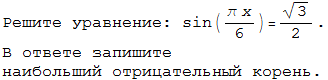 1

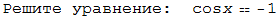   2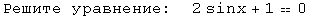   2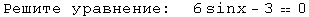   3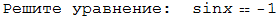   3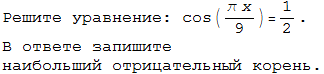 